Lebenslauf PersonalienName	Muster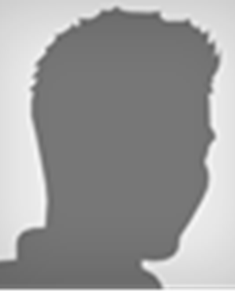 Vorname	SelinaAdresse	Musterstrasse 80	0000 Musterhausen	Telefon mobile	079 000 00 00E-Mail	selina.muster@hotmail.chGeburtsdatum	13.05.1999Heimatort	FislisbachVater, Beruf	Max Muster, LogistikerMutter, Beruf	Anna Muster, Familienfrau / ReinigungsfrauGeschwister	Anina Muster, 1996, Coiffeuse EFZ in Ausbildung 	Leon Muster, 2005, SchülerSchulbildung2011 - 	Realschule in Aarau2008 - 2011	Primarschule in Aarau2005 - 2008	Primarschule in FislisbachTätigkeiten / Praktika / Schnupperlehren2015 	5 Tage Schnupperlehre als Logistikerin EFZ, 	IKEA Pratteln2015	3 Tage Schnupperlehre als Detailhandelsfachfrau EFZ, Migros Brugg SprachkenntnisseDeutsch	MutterspracheFranzösisch	3 Jahre SchulkenntnisseEnglisch	3 Jahre SchulkenntnissePC - Kenntnisse	Word Office, InternetFreizeit	Turnverein (aktives Vereinsmitglied seit 2008, TV Fislisbach), Klavier spielen (6 Jahre Jugend-Musikschule Aarau), Natur, Freunde treffenReferenzen	Simon Mustermann	Eliane Musterfrau	Hauptlehrer Realschule	Leiterin	Schulhaus Schachen	Turnverein Fislisbach	5000 Aarau	5442 Fislisbach	062 000 00 00	056 000 00 00